Matematika 8. třída 17. – 19. 3.1) Vypracujte str. 137 a pošlete do pátku 19. 3. do 12.002) Zkontrolujte si úkol z minulého týdne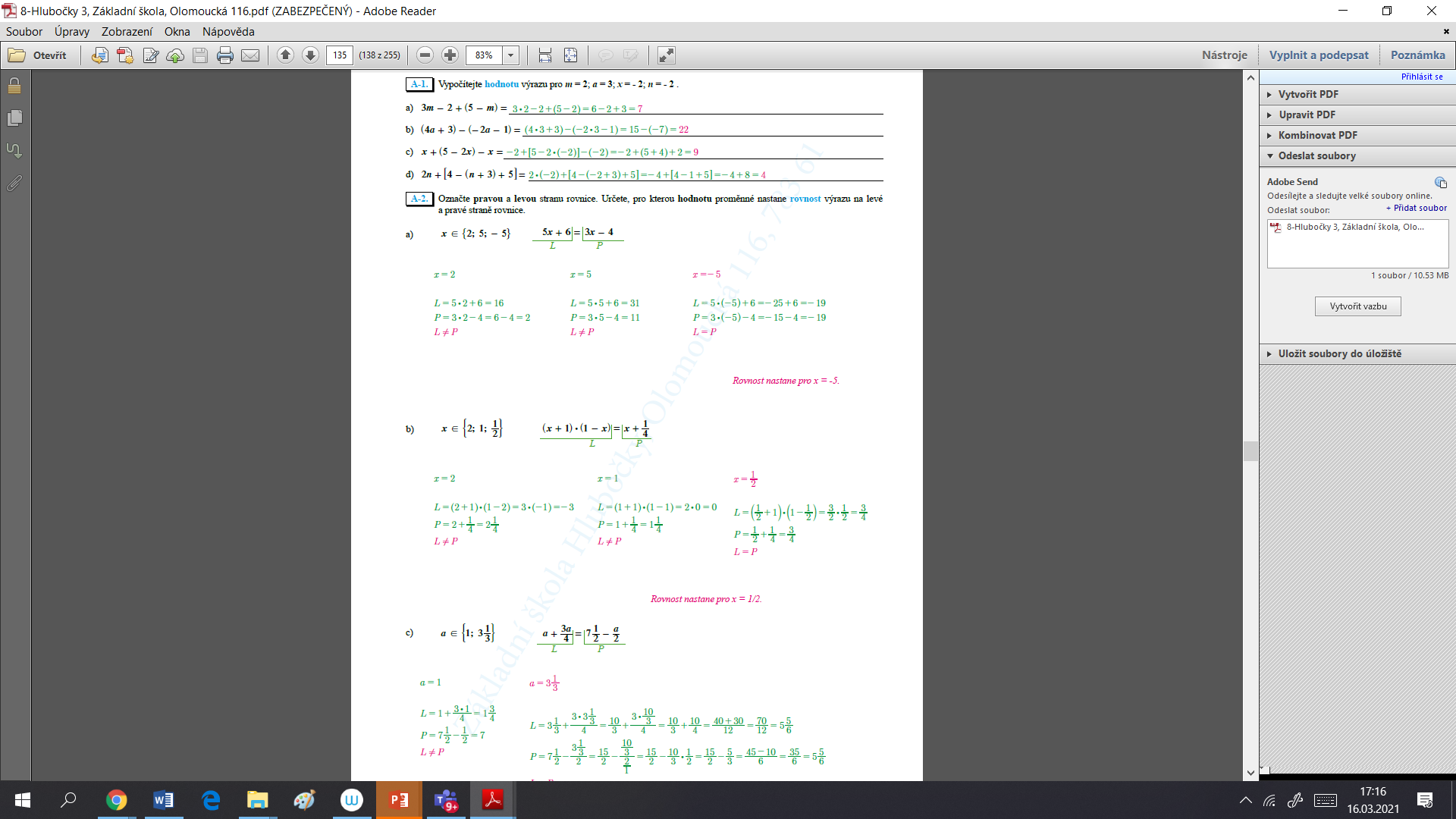 